 	A l’UTILISATION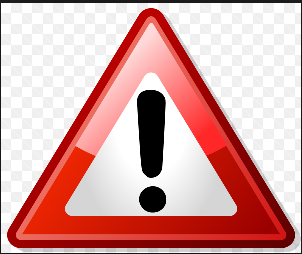 	Le CHARGEUR ne doit pas être branché en permanence		En utilisation le Start Time peut faire environ 1000 départsCet appareil est équipé d’une batterie 12V au plomb et il doit donc suivre un cycle de Décharge/Recharge aussi régulier que possible. Son utilisation avec le chargeur branché en permanence fait chauffer la batterie et donc écourter sa durée de vie qui sera peut être alors inférieure à 1 an !En fin de journée, avant d’être remisé jusqu'à la prochaine compétition il est IMPERATIF dele mettre en charge 24 H (18 h minimum)  donc ne pas le remettre en charge la veille d’une nouvelle compétition.	Pour une petite compétition (un après midi, une soirée) il ne faut pas le mettre en charge !Si possible tester le niveau de la batterie avant sa mise en charge